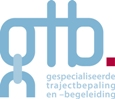 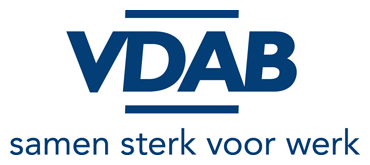 Aanvraag tot medisch/psychisch/psychologisch advies, betreffende: naam klant
Dokter naam dokter ,In het kader van de ondersteuning van personen met een arbeidshandicap door VDAB/GTB op het vlak van tewerkstelling, verklaarde onderstaande persoon medische / psychische / psychologische moeilijkheden te ondervinden op de arbeidsmarkt. Om deze klant gepast te begeleiden is het belangrijk dat deze beperkingen worden bevestigd door een arts (specialist). Wij verzoeken u, met toestemming van betrokkene, om dit formulier nauwkeurig in te vullen.De verkregen gegevens worden vertrouwelijk behandeld. Mocht u alsnog vragen hieromtrent hebben, aarzel dan niet contact op te nemen met de servicelijn op nummer: 0800/30.700 of met de provinciale dienst Arbeidshandicapspecialisatie. De adressen zijn terug te vinden op: http://vdab.be/arbeidshandicap/adressen_arbeidsmarktspecialisatie.shtml.Wij danken u alvast voor uw medewerking.Toestemming cliëntIk, ondergetekende………………………………………………………………………………………………………………………rijksregisternummer:………………………………………………………………………………………………………………wonende te………………………………………………………………………………………………………………………………geef hierbij toestemming aan de VDAB om volgende medische/psychisch/psychologische gegevens te gebruiken in kader van een arbeidshandicapindicering en/of aanvraag van bijzondere tewerkstellingondersteunende maatregelen.naam, datum, handtekening	Medische inschatting door begeleidende arts (specialist)Naam arts (specialist)…………………………………………………………………...
Specialisatie …………………………………………………………………………….De aanvrager/bovengenoemde klant heeft (kruis aan wat van toepassing is)géén beperking op de arbeidsmarkt omwille van medische/psychische/psychologische redenwel een beperking op de arbeidsmarkt omwille van medische/psychische/psychologische redenIndien een beperking vul dan onderstaande rubrieken verder aan :Vul (indien mogelijk) de juiste code in aan de hand van de lijst “problematieken voor indicatie van een arbeidshandicap en toekenning recht op BTOM (bijzondere tewerkstellingsondersteunende maatregelen) zie volgende link http://vdab.be/arbeidshandicap/codelijst.shtml. Code: ⁭ ⁭⁭ ⁭⁭ ⁭, bv. H 906Beschrijf de problematiek die zich stelt bij het uitvoeren van de job :…………………………………………………………………………………………………………………………………………………………………………………………………………………………………………………………………………………………………………………………………………………………………………………………………………………………………………………………………………………………………………………………………………………………………………………………………………………………………………………………………………………………………………………………………Er kunnen meerdere codes vermeld worden.Voor vragen kan u contact opnemen met de servicelijn op het gratis nummer 0800/30 700 of bij de Dienst Arbeidshandicap van uw regio. Voor provincie Antwerpen te bereiken op het nummer 03/229 06 51. Datum 				       		         Handtekening en stempel artsAanvraag bijkomende medisch/psychisch/psychologisch informatie, betreffende: naam Wat is de prognose van deze beperkingen? Zijn er omstandigheden die bovengenoemde beperkingen verminderen? Zijn er hulpmiddelen en/of medicatie die de belemmeringen opheffen?………………………………………………………………………………………………………………………………………………………………………………………………………………………………………………………………………………………………………………………………………………………………………………………………………………………………………………………………………………………………………………………………………………………………………………………………………..Hoe schat  u de actuele ernst van de aandoening in? Van welke bron/specialist zijn de gegevens afkomstig? Hoe worden de vermelde beperkingen gemeten? Welke testen werden hiervoor gebruikt, in welke waarde werd de score uitgedrukt en wat zijn hierbij richtinggevende waarden? Indien mogelijk, gelieve de nodige attesten bij te voegen.…………………………………………………………………………………………………………………………………………………………………………………………………………………………………………………………………………………………………………………………………………………………………………………………………………………………………………………………………………………………………………………………………………………………………………………………………………Indien van toepassing: welke problemen bij uw patiënt maken dat er nood is aan aangepast arbeidsgereedschap, aanpassingen van de arbeidspost of aangepast schoeisel/kledij? Geef een gedetailleerde beschrijving van en verantwoording voor de nodige aanpassingen.…………………………………………………………………………………………………………………………………………………………………………………………………………………………………………………………………………………………………………………………………………………………………………………………………………………………………………………………………………………………………………………………………………………………………………………………………………Is er naar uw aanvoelen nog een tewerkstelling in het gewoon economisch circuit mogelijk? Zo neen, wat ziet u als belemmeringen?………………………………………………………………………………………………………………………………………………………………………………………………………………………………………………………………………………………………………………………………………………………………………………………………………………………………………………………………………………………………………………………………………………………..……………………………………………….